（様式第１－３号）令和　　 年　　月　　日宇都宮市社会福祉協議会　会長　様【申請者】令和４年度地域歳末たすけあい募金「配分申請書」兼「請求書」今年度の地域歳末たすけあい募金の配分金を配分されるよう、関係書類を添えて申請します。配分金の交付が決定になった際には、下記口座への振込を依頼します。１．配分金交付申請額　　　　　　　　　　　円２．配分金の振込先　※（　）欄は該当に〇印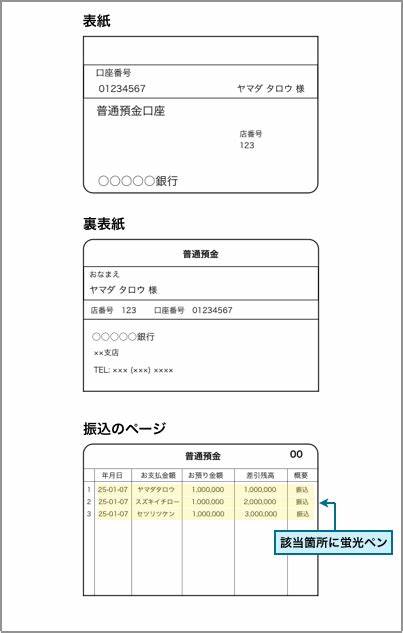 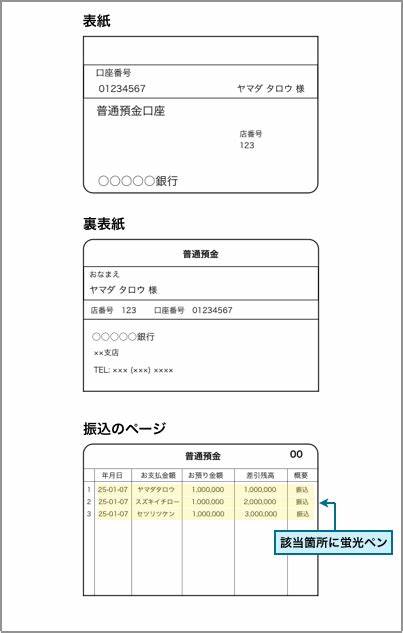 ３．添付書類(1) 配分事業実施計画書（様式第２号）(2) 配分事業収支予算書（様式第３号）　(3) 振込口座のコピー　（表紙と裏表紙）　　　※振込みの誤りを防ぐため、必ず添付してください。（様式第１－３号）令和●●年●●月●●日宇都宮市社会福祉協議会　会長　様【申請者】令和４年度地域歳末たすけあい募金「配分申請書」兼「請求書」今年度の地域歳末たすけあい募金の配分金を配分されるよう、関係書類を添えて申請します。配分金の交付が決定になった際には、下記口座への振込を依頼します。１．配分金交付申請額　　　　２２，５００　　　円２．配分金の振込先　※（　）欄は該当に〇印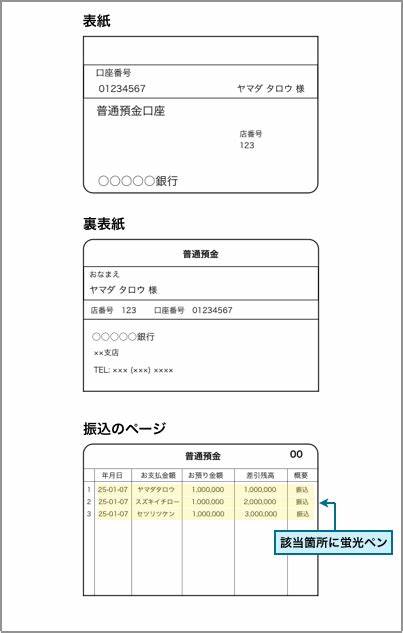 ３．添付書類(1) 配分事業実施計画書（様式第２号）(2) 配分事業収支予算書（様式第３号）　(3) 振込口座のコピー　（表紙と裏表紙）　　　※振込みの誤りを防ぐため、必ず添付してください。団体名：代表者名：住　　所：〒〒電話番号：（担当者：　　　　）（内訳）人数割　１人４５０円 × 団体構成人数　　　　名（ただし、上限９０，０００円）金融機関（　）銀行　　　（　）信用金庫（　）信用組合　（　）農協支店名　　　　　　　　　　　　　　　　支店　　　　　　　　　　　　　　　　支店預金種別（　）普通　　（　）当座（　）普通　　（　）当座口座番号フリガナ口座名義団体名：●●障がい者福祉会●●障がい者福祉会代表者名：●●●●●●●●住　　所：〒320-0000　宇都宮市●●●●〒320-0000　宇都宮市●●●●電話番号：●●●-●●●●（担当者：●●　）（内訳）人数割　１人４５０円 × 団体構成人数　５０　名（ただし、上限９０，０００円）金融機関足利（〇）銀行　　　（　）信用金庫（　）信用組合　（　）農協支店名　　　　　　　　　　　　　　　宇都宮市役所支店　　　　　　　　　　　　　　　宇都宮市役所支店預金種別（〇）普通　　（　）当座（〇）普通　　（　）当座口座番号００００００００００００００フリガナ●●ショウガイシャフクシカイ　カイチョウ　●●●●●●ショウガイシャフクシカイ　カイチョウ　●●●●口座名義●●障がい者福祉会　会長　●●●●●●障がい者福祉会　会長　●●●●